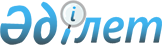 Жоғары Еуразиялық экономикалық кеңестің сырттай дауыс беруіне арналған мәселелер тізбесін бекіту туралыЕуразиялық экономикалық комиссия Кеңесінің 2019 жылғы 22 ақпандағы № 10 өкімі
      1. Қоса беріліп отырған Жоғары Еуразиялық экономикалық кеңестің сырттай дауыс беруіне арналған  мәселелер тізбесі бекітілсін.
      2. Еуразиялық экономикалық комиссия Алқасының Төрағасы  Т.С.Саркисян Жоғары Еуразиялық экономикалық кеңестің сырттай дауыс беруіне арналған  мәселелердің бекітілген тізбесін белгіленген тәртіпте Жоғары Еуразиялық экономикалық кеңестің Төрағасына және Жоғары Еуразиялық экономикалық кеңес мүшелеріне жіберсін.
      3. Осы Өкім қабылданған күнінен бастап күшіне енеді. Еуразиялық экономикалық комиссия Кеңесінің мүшелері:
               Армения                Беларусь               Қазақстан                Қырғыз                  РесейРеспубликасынан  Республикасынан  Республикасынан  Республикасынан  Федерациясынан    М.Григорян       И.Петришенко          А.Мамин                Ж.Разаков             А.Силуанов
					© 2012. Қазақстан Республикасы Әділет министрлігінің «Қазақстан Республикасының Заңнама және құқықтық ақпарат институты» ШЖҚ РМК
				